Pike County Career Technology Center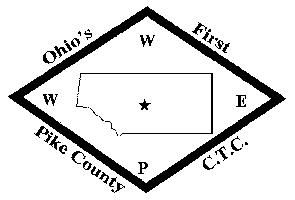 Adult EducationPlan:	Student Follow-upIdentification of responsibility for coordination of follow up activitiesOverall Coordination		Adult Education DirectorMethod of Follow-up of Graduates for PlacementPhone Calls		All Staff: Instructors, Admin Assistant, Adult Ed Director 		E-mail			All Staff: Instructors, Admin Assistant, Adult Ed Director		Surveys 		All Staff: Admin Assistant, Adult Ed Director Mail & SurveyMonkeySocial Media		All Staff: Instructors, Admin Assistant, Adult Ed DirectorDirect Contact		All Staff: Instructors, Admin Assistant, Adult Ed DirectorMethod of Follow-up of Graduates for Completion	Pike CTC RecordsMethod of Follow-up of Graduates for Licensure/Certification 	NHA, National Registry, STNA Registry, Students can self-report test results.Records and ReportingPlacement Log			Admin Assistant, Adult Ed DirectorData Entry (Local)		Admin Assistant, Adult Ed DirectorState/HEI			Admin Assistant, Adult Ed DirectorIPEDS				Admin Assistant, Adult Ed Director, FiscalCOE Annual Report 		Admin Assistant, Adult Ed DirectorProgram Accreditation Data	Admin Assistant, Adult Ed DirectorInformation Collected focuses on program effectiveness and how it relates to job requirements.Graduate Surveys via SurveyMonkey or Mail is mailed to all graduates. Data is collected, compiled and a summary report is made. Data is reviewed for strategic planning and school/program improvements are implemented.Employer Surveys via SurveyMonkey or Mail is mailed to known places of employment for recent graduates. Data is collected, compiled and a summary report is made. Data is reviewed for strategic planning and school/program improvements are implemented.Information collected from Completers and Employers focuses on program effectiveness for various modes of delivery and relevance to job requirements. Completer surveys are conducted at the end of each program (in class or via mail). The data is collected, compiled and a summary report is made. Data is reviewed for strategic planning and school/program improvements are implemented.Employer Surveys via SurveyMonkey or Mail is mailed to known places of employment for recent graduates. Data is collected, compiled and a summary report is made. Data is reviewed for strategic planning and school/program improvements are implemented.Placement and follow-up information is used to evaluate and improve programsFollow data is reviewed at strategic planning meeting(s) and at advisory committee meetings. The data is used to identify areas of performance that need improvement in terms of three major student performance indicators: completion, placement, and licensure pass rate. Areas of student performance indicators within each program that do not meet the minimum performance levels required by The Commission (COE) will be identified. For these identified programs, improvement strategies and practices will be developed and implemented for purposes of program improvement.Placement and follow-up information is made available to all staff at least annuallyPlacement and follow-up information will be made available to all staff by posting the data on the school’s website.